Freshmen Parent Academy Online Registration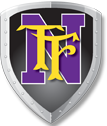 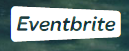 Go to Eventbrite.com and type in Freshmen Parent Academy and hit SEARCH.Create an account and you’re registered.Freshmen Parent Academy Online RegistrationGo to Eventbrite.com and type in Freshmen Parent Academy and hit SEARCH.Create an account and you’re registered.Freshmen Parent Academy Online RegistrationGo to Eventbrite.com and type in Freshmen Parent Academy and hit SEARCH.Create an account and you’re registered.Freshmen Parent Academy Online RegistrationGo to Eventbrite.com and type in Freshmen Parent Academy and hit SEARCH.Create an account and you’re registered.Freshmen Parent Academy Online RegistrationGo to Eventbrite.com and type in Freshmen Parent Academy and hit SEARCH.Create an account and you’re registered.